SERVICE SCHEDULE for June 18, 2023Announcements for the Week   	Darryl Griffing		Morning Service			Evening ServicePrayer- Darryl Griffing			Prayer- Darryl Griffing	Song Leader- Mark Tally		Song Leader- Ben Wofford-- Comments – Bill McIlvain		Comments – Curran LaChappelle-- Assisting – Eli Hickey		Communion – Ron Bailey-- Assisting – Andy Fuller-- Assisting – Ron Bailey-- Assisting – Jared Davis-- Scripture – Brandon Anderson	Scripture – Dan Woodward Closing Prayer- Phillip Dorn	 	Closing Prayer- Phillip DornWednesday Night – June 14, 2023First Prayer– Phillip DornSong Leader – Curran LaChappelleInvitation – Eli HickeyClosing Prayer – Phillip DornJune 25 Evening Mid-Year Prayer ServiceUpcoming AssignmentsMemory Verse – Acts 3:38Then Peter said to them, “Repent, and let every one of you be baptized in the name of Jesus Christ for the remission of sins; and you shall receive the gift of the Holy Spirit.”Visiting Preacher – Hayden Thomas will be preaching the morning lesson today. Eli Hickey will be presenting the lesson for this evening’s service.It is extremely encouraging to have young men willing to take up the calling to preach the Word!God doesn't call the qualified, He qualifies the called.Schedule of ServicesSunday:  a.m. & 5 p.m. Wednesday: 7:00 p.m.This bulletin is published weekly. Edited by Bill McIlvain.Send any articles for the bulletin to Elders@covingtonchurchofchrist.com Visit us on the web: www.covingtonchurchofchrist.com9441 Bypass,  --- [770] 787-1119Elders:  Jason LaChappelle, Bill McIlvainDeacons: Cliff Davis, Darryl Griffing, Buck PhillipsJune 18, 2023The Prophets1. What bald prophet performed many miracles and was the successor to another great prophet?2. What wise and brave prophet confronted King David with his adultery?3. What king of Israel associated with a group of prophets early in his career?4. Who confronted the prophets of Baal in a famous contest?  He was taken to heaven in a chariot of fire.Parenthood: How Do We Learn It?By Jim Jonasparents buy into this idea, especially when they’ve had a problem with a child. If someone either without children or with younger children offers advice, the reaction often is, “How could you possibly know One of the ironies of fatherhood is that much of a child’s crucial development occurs at a young age – when parents are themselves immature. Children cannot be put on hold until parents acquire the wisdom of age. So how do fathers learn to raise children without first having raised them? It seems to be a catch-22.Many how to handle a situation like this? You’ve not been through it.”A Picture Of A Godly ManBy David MaxsonAnd when the days of the feast had run their course, Job would send and consecrate them, and he would rise early in the morning and offer burnt offerings according to the number of them all. For Job said, "It may be that my children have sinned, and cursed God in their hearts." Thus Job did continually.  [Job 1:5]What does a man of God look like in the home?  First of all, he is brave. He is the kind of man to lead his family out of a movie theater when he decides it is ungodly. He is willing to accept a lower paying job because he wants to spend more time with his family.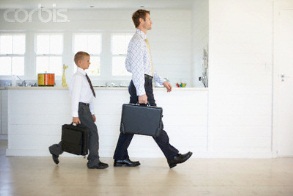 Next, the man of God is strong. He is able to work a full day at a stressful job and still have the strength to give his undivided attention to whatever problems meet him when he comes home. He is often the first to rise in the morning to spend concentrated time in prayer for each member of the family. The man of God is gentle. No matter how great the transgression might be, each member of the family feels safe confessing wrongs to him. Though uncompromising in his convictions, he is also merciful. He appreciates honesty above all else and is willing to forgive the greatest of sins when he detects sincere repentance. Finally, this man is faithful. He keeps his word and is dependable. When he says he is going to do something, he does it.  The most sacred promise he has made, is the promise he has made to God. It is this quality that makes him the rock of the family. His unquestioned commitment to God is the foundation upon which he builds his home. Father God, thank you for the men who support their families! Parenthood: How Do We Learn It?Continued ---Someone, a young person in fact, made a sensible observation some years ago before I had children of my own. He said, “It’s not that people without children don’t know how to handle them. The challenge is to carry through with what you know once you become a father.”This is a maxim, a general truth which allows for exceptions. While some aspects of raising children are gained by experience, I believe a greater portion of parental insight and ability comes from somewhere else: namely, the Bible.First, the Scriptures tell us what kind of character God expects us to have as His children. Since God is the Ultimate Parent, it follows that when we adopt His traits we are thus equipping ourselves to be good parents. The key, then, to being a good parent at a young age is immersion in God’s character.Secondly, the Bible tells us what kind of characteristics our children should have. There are certain attitudes which are unacceptable in children or anyone else, and we are thus able to critically analyze our children’s character and make corrections where necessary.Thirdly, the Bible gives specific insight on raising children both by example and by direct precept. Surely God has not left us without sufficient guidance on such a critical subject. Young parents need not despair over their inexperience. Experience is not the primary reference on child-raising; God’s word is. But having said that, it would be unwise not to learn from those who have been down the road of parenthood (Titus 2:3-5). Let’s not waste the wisdom of our elders. Seek out those who have raised faithful children and ask their advice. Chances are, given the performance of some parents, they are dying to give it.Raising good children doesn’t take a degree in child psychology but a mother and father who are majoring in Christianity.Answers from page 11. Elisha [1-2 Kings]2. Nathan [2 Samuel 12:1-14]3. Saul [1 Samuel 10:1-13]4. Elijah [1-2 Kings]JuneCommunionCleaning18GriffingPlease Be Considerate25LandClean the area around your seat